Leoni at Ziehm Imaging: from an assembler to a system supplier  Commendation as “Partner of the Year 2016” Friesoythe, 23 September 2016 – It all started with assembly of a hand switch cable. Business Unit Healthcare, part of Leoni, the leading European provider of cables and cable systems to the automotive sector and other industries, currently supplies primarily cable harnesses for various Ziehm Imaging C-arms – and is involved as early as the devices’ development phase. Ziehm Imaging has now commended the system supplier as ‘Partner of the Year’ for the first time. It is a stated objective of Ziehm Imaging’s development work to be a technology leader in mobile x-ray imaging. The manufacturer of medical C-arm x-ray devices since 2006 continues to repeatedly set benchmarks particularly in flat-detector technology.More than five years ago, Leoni won its first contract from Ziehm Imaging to assemble hand switch cables. Collaboration between the two companies has since then been gradually expanded. Leoni now supplies tailor-made hybrid cables with optional strain relief and ready-to-install cable systems for various Ziehm Imaging mobile C-arms, such as the Vision and 8000 product family. In so doing, Leoni engineers support their customer as early as the devices’ development phase. Ziehm Imaging has commended its cable system supplier as ‘Partner of the Year’ for the first time, basing this on the criteria of quality, adherence to delivery schedules and collaboration in 2016. Thomas Schultze, Vice President, Operations at Ziehm Imaging: “As a technological leader in the field of medical devices, our aspiration is also to set standards in terms of safety and quality. Our customers throughout the world trust us in this respect. Without dependable partners like Leoni and their technology transfer within our value-creation partnership it would be virtually impossible to retain customers as we now do. With many thanks for this commitment and this support, we look forward to continued, successful collaboration.” Leoni staff members accepted the commendation in a ceremony held at Ziehm Imaging’s head office in Nuremberg on 22 July 2016.   (2,165 characters incl. blanks) Zugehöriges Illustrationsmaterial finden Sie direkt bei dieser Mitteilung unter  www.leoni.com/en/press/releases/details/leoni-at-ziehm-imaging-from-an-assembler-to-a-system-supplier/About the Leoni GroupLeoni is a global supplier of wires, optical fibers cables and cable systems as well as related services for the automotive sector and further industries. Leoni develops and produces technically sophisticated products from single-core automotive cables through to complete wiring systems. Leoni’s product range also comprises wires and strands, standardized cables, special cables and cable system assemblies for various industrial markets. The group of companies, which is listed on the German MDAX, employs more than 76,000 people in 32 countries and generated sales of EUR 4.5 billion in 2015. 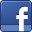 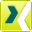 Contact person for trade press 	Contact person for economic pressBirte Wendeln	Sven SchmidtMarketing Business Unit Healthcare	Corporate Public & Media RelationsLEONI Special Cables GmbH	LEONI AGPhone	+49 4491 291-173	Phone	+49 911 2023-467Fax	+49 4491 291-5173	Fax	+49 911 2023-231E-Mail	birte.wendeln@leoni.com 	E-Mail	presse@leoni.com